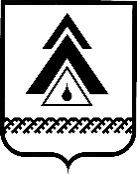 администрация Нижневартовского районаХанты-Мансийского автономного округа – ЮгрыПОСТАНОВЛЕНИЕОб утверждении Порядка применения бюджетной классификации Российской Федерации в части, относящейся к расходам бюджета муниципального образования Нижневартовский районВ соответствии со статьями 9 и 21 Бюджетного кодекса Российской Федерации, в целях реализации бюджетных полномочий муниципального образования Нижневартовский район:1. Утвердить Порядок применения бюджетной классификации Российской Федерации в части, относящейся к расходам бюджета муниципального образования Нижневартовский район, согласно приложению. 2. Службе документационного обеспечения управления организации деятельности администрации района (Ю.В. Мороз) разместить постановление                     на официальном веб-сайте администрации района: www.nvraion.ru.3. Постановление вступает в силу после его официального опубликования (обнародования) и распространяется на правоотношения, возникшие                                         с 01.01.2020.4. Контроль за выполнением постановления возложить на заместителя главы района по экономике и финансам Т.А. Колокольцеву.Исполняющий обязанностиглавы района                                                                                          Т.А. КолокольцеваПриложение к постановлениюадминистрации районаот 10.02.2020 № 218Порядок применения бюджетной классификации Российской Федерации в части, относящейся к расходам бюджета муниципального образования Нижневартовский район1. Настоящий Порядок применения бюджетной классификации Российской Федерации в части, относящейся к расходам бюджета муниципального образования Нижневартовский район (далее – бюджета района) разработан в соответствии с положениями статей 9 и 21 Бюджетного кодекса Российской Федерации, и включает в себя отнесение расходов бюджета района на соответствующие целевые статьи классификации расходов бюджета.2. Целевые статьи расходов бюджета района обеспечивают привязку бюджетных ассигнований бюджета района к муниципальным программам Нижневартовского района, их подпрограммам, основным мероприятиям и (или) непрограммным направлениям деятельности органов местного самоуправления Нижневартовского района и (или) к расходным обязательствам, подлежащим исполнению за счет средств бюджета района.3. Коды целевых статей расходов бюджета района формируются с учетом положений Порядка применения кодов бюджетной классификации Российской Федерации, утвержденных Министерством финансов Российской Федерации.4. Структура кода целевой статьи расходов бюджетов состоит из десяти разрядов (с 8 по 17 разряды 20-значного кода классификации расходов бюджетов) и включает:код программы (непрограммного направления деятельности) (8–9 разряды кода классификации расходов бюджетов), предназначенный для кодирования бюджетных ассигнований по муниципальным программам Нижневартовского района, непрограммным направлениям деятельности органов местного самоуправления Нижневартовского района;код подпрограммы (детализации непрограммного направления деятельности) (10 разряд), предназначенный для кодирования бюджетных ассигнований по подпрограммам муниципальных программ Нижневартовского района, детализации непрограммных направлений деятельности органов местного самоуправления Нижневартовского района;код основного мероприятия (11–12 разряды), предназначенный для кодирования бюджетных ассигнований по основным мероприятиям, региональным проектам, направленным на достижение соответствующих результатов реализации федеральных проектов в рамках муниципальных программ Нижневартовского района;код направления расходов (13–17 разряды), предназначенный для кодирования бюджетных ассигнований по соответствующему направлению (цели) расходования средств, а также по соответствующему результату реализации регионального проекта.5. Целевым статьям расходов бюджетов присваиваются уникальные коды, сформированные с применением буквенно-цифрового ряда: 0, 1, 2, 3, 4, 5, 6, 7, 8, 9, А, Б, В, Г, Д, Е, Ж, И, К, Л, М, Н, П, Р, С, Т, У, Ф, Ц, Ч, Ш, Щ, Э, Ю, Я, A, D, E, F, G, I, J, L, N, P, Q, R, S, T, U, V, W, Y, Z.6. Для группировки расходов бюджета района на реализацию муниципальных программ Нижневартовского района применяются следующие коды целевых статей:01.0.00.00000 – муниципальная программа «Развитие образования                               в Нижневартовском районе»;03.0.00.00000 – муниципальная программа «Социальная поддержка жителей Нижневартовского района»;05.0.00.00000 – муниципальная программа «Культурное пространство Нижневартовского района»;06.0.00.00000 – муниципальная программа «Развитие физической культуры и спорта в Нижневартовском районе»;07.0.00.00000 - муниципальная программа «Развитие малого и среднего предпринимательства, агропромышленного комплекса и рынков сельскохозяйственной продукции, сырья и продовольствия в Нижневартовском районе»;08.0.00.00000 – муниципальная программа «Устойчивое развитие коренных малочисленных народов Севера в Нижневартовском районе»;09.0.00.00000 – муниципальная программа «Развитие жилищной сферы                    в Нижневартовском районе»;10.0.00.00000 – муниципальная программа «Жилищно-коммунальный комплекс и городская среда в Нижневартовском районе»;11.0.00.00000 – муниципальная программа «Профилактика правонарушений в сфере общественного порядка в Нижневартовском районе»;12.0.00.00000 – муниципальная программа «Безопасность жизнедеятельности в Нижневартовском районе»;13.0.00.00000 – муниципальная программа «Обеспечение экологической безопасности в Нижневартовском районе»;15.0.00.00000 – муниципальная программа «Информационное общество Нижневартовского района»;16.0.00.00000 – муниципальная программа «Развитие транспортной системы Нижневартовского района»;17.0.00.00000 – муниципальная программа «Развитие гражданского общества Нижневартовского района»;18.0.00.00000 – муниципальная программа «Профилактика терроризма                   и экстремизма, укрепление межнационального и межконфессионального согласия в Нижневартовском районе»;19.0.00.00000 – муниципальная программа «Управление муниципальным имуществом Нижневартовского района»;20.0.00.00000 – муниципальная программа «Развитие муниципальной службы в Нижневартовском районе»;22.0.00.00000 – муниципальная программа «Управление в сфере муниципальных финансов в Нижневартовском районе».7. Перечень и коды целевых статей расходов бюджета района на очередной финансовый год и плановый период устанавливаются приказом департамента финансов администрации района, в котором также определены коды универсальных направлений расходов, сформированные по целевому назначению направления расходов, и которые применяются в целевых статьях расходов бюджета района.8. Отражение расходов бюджетов поселений, входящих в состав Нижневартовского района, источником финансового обеспечения которых являются субсидии, субвенции и иные межбюджетные трансферты, имеющие целевое назначение, предоставляемые из бюджета района, осуществляется                            в соответствии с Порядком определения перечня и кодов целевых статей расходов бюджетов, финансовое обеспечение которых осуществляется за счет субсидий, субвенций и иных межбюджетных трансфертов, имеющих целевое назначение, предоставляемых из бюджета района городским и сельским поселениям на очередной финансовый год и плановый период, утвержденным приказом департамента финансов администрации района.от 10.02.2020г. Нижневартовск№ 218          